PENGARUH PEMBELAJARAN SENAM TERHADAP  KECERDASAN KINESTETIK  ANAK  KELOMPOK A USIA 4-5 TAHUN DI TK METHODIST EL-SHADDAY  PERBAUNGAN T.A 2019/2020SKRIPSIOleh:Meliana Br GirsangNPM. 181424012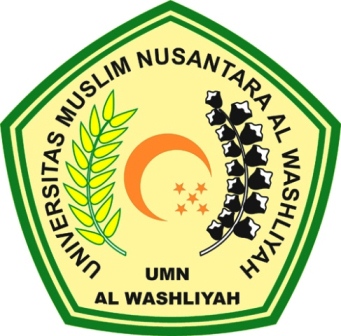 FAKULTAS KEGURUAN DAN ILMU PENDIDIKANUNIVERSITAS MUSLIM NUSANTARA AL WASHLIYAH MEDAN2020PENGARUH PEMBELAJARAN SENAM TERHADAP  KECERDASAN KINESTETIK  ANAK  KELOMPOK A USIA 4-5 TAHUN DI TK METHODIST EL-SHADDAY  PERBAUNGAN T.A 2019/2020Skripsi ini Diajukan untuk Melengkapi Tugas-tugas dan Memenuhi Syarat-syarat Untuk Mencapai Gelar Sarjana Pendidikan pada Jurusan Ilmu Pendidikan Program Studi Pendidikan Guru Pendidikan Anak Usia DiniOleh:Meliana Br GirsangNPM. 181424012FAKULTAS KEGURUAN DAN ILMU PENDIDIKANUNIVERSITAS MUSLIM NUSANTARA AL WASHLIYAH MEDAN2020